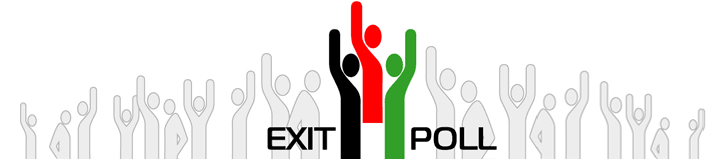 31 березня 2019 року, у день виборів Президента  України, Консорціум, до якого входять Фонд «Демократичні ініціативи» імені Ілька Кучеріва, Київський міжнародний інститут соціології (КМІС) та Український центр економічних і політичних досліджень імені Олександра Разумкова, провів  Національний екзит-пол’2019.Управління проектом, його фінансовий і медійний менеджмент здійснює  Фонд «Демократичні ініціативи» імені Ілька Кучеріва. Наукове керівництво проектом, розробку вибірки і координацію опитування виконує КМІС. Опитування виборців на виході з виборчих дільниць провели Київський міжнародний інститут соціології (КМІС) і Центр Разумкова.Генеральна сукупність екзит-полу – виборці, які проголосували на виборчих дільницях на території України (крім спеціальних дільниць – лікарні, тюрми, військові частини, закордонні дільниці, та за винятком окупованих територій). Вибірка репрезентативна для України в цілому й для її 4 регіонів (Захід, Центр, Схід, Південь). Опитано 19 453 респондентів на 400 виборчих дільницях. Застосовувалася методика «таємного голосування». Рівень досяжності (кількість виборців, які погодилися взяти участь в опитуванні) становить 67,8%.Керівник проекту «Національний екзит-пол’2019» — І. БекешкінаНауковий керівник проекту — Н. ХарченкоМенеджер робіт Київського міжнародного інституту соціології — А. ГрушецькийМенеджери робіт Центру Разумкова — А. Биченко, М. МіщенкоКонсультант — В. ПаніоттоНаціональний екзит-пол під час президентських виборів 2019 проводиться Фондом «Демократичні ініціативи» імені Ілька Кучеріва в рамках проекту «Національний екзит-пол 2019», що здійснюється за фінансової підтримки Програми сприяння громадській активності «Долучайся!», що фінансується Агентством США з міжнародного розвитку (USAID) та здійснюється Pact в Україні, Представництва Європейського Союзу в Україні, Міжнародного фонду «Відродження», Посольства Канади в Україні.

ХТО ЗА КОГО ПРОГОЛОСУВАВ:  ДЕМОГРАФІЯ НАЦІОНАЛЬНОГО ЕКЗИТ-ПОЛУРезультати опитування на виході з виборчих дільниць дають змогу проаналізувати особливості голосування соціально-демографічних груп виборців, виокремлених за регіональною, поселенською,  статевою  та освітньою ознаками. Переваги у регіонах. Переможцем майже в усіх регіонах, за винятком Західного, став Володимир Зеленський. А от у Західному регіоні   перше місце посів Петро Порошенко (25,5%), а вже далі – Володимир Зеленський  (22%), Юлія Тимошенко (18%), Анатолій Гриценко (13%), Олег Ляшко (6%), Ігор Смешко (5%), Руслан Кошулнський (4%). І зовсім незначною була підтримка у Західному регіоні Юрія Бойка (2%) та Олександра Вілкула (0,4%). У Центральному регіоні лідером теж є Зеленський (28,5%), далі йдуть Порошенко (19,5%), Тимошенко (17%), Смешко (10%), Гриценко (7,5%), Бойко (6%), Ляшко (5%). На Півдні лідерство Зеленського вражаюче – 42%, на другому місці – Бойко (15%), далі йдуть Порошенко (11%), Тимошенко (9,5%), Вілкул (8%), Смешко (5%). На Сході лідером теж є Зеленський (31%), але від нього незначно відстає Бойко (27%), далі йдуть – Вілкул (10%),  Порошенко (10%), Тимошенко (7%).  Вибір  жителів населених пунктів різного типу і розміру. У населених пунктах  різного типу першість має Володимир Зеленський, найбільше – особливо!  – у містах з населенням від 100 тис жителів (39%), найменше – у селах (27%). В обласних центрах найбільше голосів зібрав Зеленський (31,5%), далі йдуть Порошенко (21%), Тимошенко (12%), Бойко (9%), Смешко та Гриценко (по 8%), Вілкул (4%). А от Ляшка у обласних центрах підтримали  лише 1,4% виборців. Особливістю великих міст (понад 100 тис. жителів) є більш високий відсоток голосів, отриманих Бойком   (18%) та Вілкулом (14%). А от Юлія Тимошенко отримала свій кращий результат у селах (19%), дещо обійшовши Порошенка (18%). Найкращий результат у селах також і у Ляшка (9%).   У виборі чоловіків і жінок  відмінності загалом незначні: і чоловіки, і жінки рівною мірою  віддали перевагу Володимиру Зеленському (31%), а от Петра Порошенка дещо більше підтримали чоловіки (19% чоловіків і 17% жінок), як і Анатолія Гриценка (відповідно, 9% і 6%), а Юлію Тимошенко – навпаки, жінки (15% жінок і 13% чоловіків).  У решти кандидатів відмінності зовсім незначні: за Бойка проголосували 9% чоловіків і 10% жінок, Смешка – відповідно, 6% і 7%, Ляшка – 4% і 5%, Вілкула – 3,5% і 4%.  Переваги у вікових групах.  Володимир Зеленський є  лідером серед виборців майже в усіх вікових групах виборців, за винятком найстаршої, виборців за 60 років.  У групі  наймолодших,  18–29 років, за Зеленського проголосувало 57% виборців. За Порошенка – 14%, Тимошенко – 7%, Гриценка – 5%. У групі виборців 30–39 років Зеленський теж є явним лідером (45%), далі йдуть Порошенко (17%), Тимошенко (10%), Гриценко (5%), Бойко (4,6%). Виборці 40–49 років: Зеленський – 36%, Порошенко – 18,5%, Тимошенко – 12%, Гриценко – 8%, Бойко – 7,6%, Смешко – 5,5%. І лише у групі старших виборців  Зеленський або на рівних з іншими кандидатами або їм поступається: у групі 50–59 років Зеленський має майже 22% голосів, Порошенко – 19%, Тимошенко – 18%, Бойко – 10%, Гриценко – 9%, Смешко – 7%, Ляшко – 6%, Вілкул – 4%. А серед виборців, яким за 60 років, найбільшу підтримку отримали Тимошенко (19%),  Порошенко (18%) та Бойко (17%);  у Зеленського – 12,5%, Смешка – 9,5%, Гриценка – 8%, Ляшка – 6%, Вілкула – 5%. Переваги  в освітніх групах. За рівнем освіти Володимир Зеленський є лідером  в усіх освітніх групах, особливо – серед виборців з незакінченою вищою освітою (власне, це студенти), а найменшою є його перевага в групі виборців з незакінченою середньою освітою.  У групі виборців з вищою освітою у Зеленського 31% голосів, Порошенка – 22%, Тимошенко – 12%, Бойка – 9%, Смешка і Гриценка – 8%, Вілкула – 4%, а у Ляшка – лише 1,5%. Серед виборців з незакінченою вищою освітою  Зеленський дістав 42% голосів, Порошенко – 17%, Тимошенко – 10%, Бойко – 7%, Гриценко і Смешко  – по 5%, Вілкул – 4%, Ляшко – 3%. Серед виборців із середньою спеціальною освітою теж попереду Зеленський – 29%, у Тимошенко – 16%, Порошенка – 15,5%, Бойка – 11%, Гриценка – 7,5%, Смешка і Ляшка – 6%, Вілкула – 4%. У групі виборців з повною середньою освітою Зеленський має 31% підтримки, Тимошенко – 16,5%, Порошенко – 14%, Бойко – 10%, Ляшко – 8%, Гриценко – 6%, Смешко і Вілкул – 4%. Нарешті, у групі виборців з неповною середньою освітою у Зеленського – 26%, Тимошенко – 20%, Порошенка – 15%, Ляшка – 11%, Бойка – 10%, Гриценка – 5%, Вілкула і Смешка – 4%.  Особливості електоратів кандидатівЗа регіонами.  В електоратах Шевченка і  Кошулинського більше половини  (58%) становлять виборці Західного регіону;  виборці Заходу і Центру переважають в електоратах  Порошенка (77%),  Тимошенко (77%), Гриценка (88%), Смешка (74%) та Ляшка (73%).  Натомість  виборці Півдня і Сходу складають більшість в електоратах Бойка (74%) та Вілкула (81%). А от основний виборець Зеленського  зосереджений у Центральному та Південному регіонах  (69%).   За типом населеного пункту. Найбільший відсоток сільського електорату наявний в електораті Ляшка (62%) та Тимошенко (43%), а виборці обласних центрів становлять основну частину виборців Смешка (43%) та  Порошенка (41%). За статтю. Чоловіки переважають серед виборців лише двох кандидатів: Гриценка (53%) та Кошулинського (52%).  Значна перевага жінок в електоратах Шевченка (66%), Вілкула (61%), Ляшка (59%), Тимошенко (58%) та Бойка (57%). За віком. Найбільш молодий електорат – у Зеленського (більше половини виборців  віком 18–40 років). Найстарший  електорат – у Бойка (73% виборців  віком 50 років і старше).  Значну частину виборці, яким за 50 років, також  становлять в електоратах  Тимошенко (65%), Ляшка (65%) та Смешка (64%). За рівнем освіти найбільше виборців з вищою і незакінченою вищою освітою присутні в електоратах Смешка (54%), Порошенка (50%) та Кошулинського (49%), найменше – серед виборців Ляшка (17%).  Коли виборці основних кандидатів визначилися, за кого голосувати? Загалом майже половина виборців (47%) визначилися зі своїм кандидатом незалежно від виборчої кампанії, бо «завжди були прихильниками цього кандидата».  Це характерно насамперед для виборців Петра Порошенка (63%) та Юлії Тимошенко (60%). Серед решти кандидатів заздалегідь визначилися зі своїм вибором  48%  виборців Бойка, 47% – Ляшка, 45% – Гриценка, 45% – Кошулинського,  44% – Вілкула. Найменше тих, хто визначився заздалегідь, виявилося серед виборців Смешка (22%), Шевченка (34%) та Зеленського (39%). А от виборців, які визначилися в останній день голосування чи безпосередньо на виборчій дільниці найбільше виявилося серед виборців Шевченка (15%), Смешка (12%) Кошулинського (11%), Ляшка (11%). Найменше визначалися  в останній день виборці Порошенка (6%) та Бойка (6%). І. ОСТАТОЧНІ РЕЗУЛЬТАТИ ЕКЗИТ-ПОЛУ І ПОРІВНЯННЯ З ОФІЦІЙНИМИ РЕЗУЛЬТАТАМИТаблиця 1.1 Порівняння даних Національного екзит-полу’2019 (перший тур) з результатами виборівТаблиця 1.2 Порівняння даних Національного екзит-полу’2019 (перший тур) – окремо КМІС і Центр РазумковаІІ. РЕЙТИНГ КАНДИДАТІВ ЗА РЕГІОНАМИ, ТИПОМ НАСЕЛЕНОГО ПУНКТУ, СТАТТЮ, ВІКОМ І ОСВІТОЮТаблиця 2.1 Рейтинги кандидатів на посаду Президента України серед жителів макрорегіонів УкраїниТаблиця 2.1 Рейтинги кандидатів на посаду Президента України серед жителів населених пунктів різного типу і розміруТаблиця 2.3 Рейтинги кандидатів на посаду Президента України серед чоловіків і жінокТаблиця 2.4 Рейтинги кандидатів на посаду Президента України серед вікових груп населенняТаблиця 2.5 Рейтинги кандидатів на посаду Президента України серед груп населення за рівнем освітиІІІ. РЕГІОН, ТИП НАСЕЛЕНОГО ПУНКТУ, СТАТЬ, ВІК, ОСВІТА ВИБОРЦІВ ТОП-10 КАНДИДАТІВТаблиця 3.1 Стать, вік, освіта топ-10 кандидатівІV. КОЛИ ВИЗНАЧИЛИСЯ, ЗА КОГО ГОЛОСУВАТИТаблиця 4.1 Коли виборці основних кандидатів визначилися, за кого голосуватиНАЦІОНАЛЬНИЙ ЕКЗИТ-ПОЛВибори Президента України, перший тур  31 березня 2019 року100% у стовпчикуРезультати ЦВКНаціональний екзит-пол,дані на18.00Національний екзит-пол,дані на18.00Національний екзит-пол, дані на 20.00Національний екзит-пол, дані на 20.00Остаточні дані (отримані поштою)Остаточні дані (отримані поштою)Результати ЦВКРейтингРізницяРейтингРізницяРейтингРізницяЗЕЛЕНСЬКИЙ Володимир30,2%30,7%0,4%30,6%0,3%30,6%0,3%ПОРОШЕНКО Петро16,0%17,8%1,8%17,8%1,8%17,8%1,8%ТИМОШЕНКО Юлія13,4%14,1%0,7%14,2%0,8%14,3%0,9%БОЙКО Юрій11,7%9,7%-1,9%9,7%-2,0%9,7%-2,0%ГРИЦЕНКО Анатолій6,9%7,1%0,2%7,1%0,2%7,2%0,3%СМЕШКО Ігор6,0%6,5%0,5%6,5%0,4%6,5%0,4%ЛЯШКО Олег5,5%4,6%-0,9%4,7%-0,7%4,7%-0,8%ВІЛКУЛ Олександр4,2%4,0%-0,2%4,0%-0,2%3,9%-0,2%КОШУЛИНСЬКИЙ Руслан1,6%1,7%0,1%1,7%0,1%1,8%0,1%ТИМОШЕНКО Юрій0,6%0,4%-0,2%0,4%-0,2%0,4%-0,2%ШЕВЧЕНКО Олександр0,6%0,5%0,0%0,5%0,0%0,5%0,0%НАЛИВАЙЧЕНКО Валентин0,2%0,2%0,0%0,2%0,0%0,2%0,0%БАЛАШОВ Геннадій0,2%0,2%0,1%0,2%0,1%0,2%0,1%БОГОМОЛЕЦЬ Ольга0,2%0,3%0,1%0,3%0,1%0,3%0,1%БЕЗСМЕРТНИЙ Роман0,1%0,1%0,0%0,1%0,0%0,1%-0,1%БОНДАР Віктор0,1%0,1%0,0%0,2%0,0%0,1%0,0%ДЕРЕВ'ЯНКО Юрій0,1%0,1%0,0%0,1%0,0%0,1%0,0%ЛИТВИНЕНКО Юлія0,1%0,1%0,0%0,1%0,0%0,0%-0,1%ТАРУТА Сергій0,1%0,1%0,0%0,1%0,0%0,1%0,0%БОГОСЛОВСЬКА Інна0,1%0,1%0,0%0,1%0,0%0,1%0,0%ШЕВЧЕНКО Ігор0,1%0,1%0,0%0,1%0,0%0,0%0,0%КАРМАЗІН Юрій0,1%0,1%0,0%0,1%0,0%0,1%0,0%ПЕТРОВ Володимир0,1%0,1%0,0%0,1%0,0%0,1%0,0%СКОЦИК Віталій0,1%0,1%0,0%0,1%0,0%0,1%0,0%КАПЛІН Сергій0,1%0,1%0,0%0,1%0,0%0,1%0,0%МОРОЗ Олександр0,1%0,1%0,0%0,1%0,0%0,0%0,0%ЖУРАВЛЬОВ Василь0,0%0,1%0,1%0,1%0,1%0,1%0,1%КРИВЕНКО Віктор0,0%0,0%0,0%0,0%0,0%0,0%0,0%КИВА Ілля0,0%0,1%0,0%0,1%0,0%0,1%0,0%ВАЩЕНКО Олександр0,0%0,0%0,0%0,0%0,0%0,0%0,0%ГАБЕР Микола0,0%0,0%0,0%0,0%0,0%0,0%0,0%ДАНИЛЮК Олександр0,0%0,1%0,0%0,1%0,0%0,0%0,0%КОРНАЦЬКИЙ Аркадій0,0%0,0%0,0%0,0%0,0%0,0%0,0%КУПРІЙ Віталій0,0%0,0%0,0%0,0%0,0%0,0%0,0%НОВАК Андрій0,0%0,0%0,0%0,0%0,0%0,0%0,0%РИГОВАНОВ Руслан0,0%0,1%0,0%0,1%0,0%0,0%0,0%СОЛОВЙОВ Олександр0,0%0,0%0,0%0,0%0,0%0,0%0,0%НАСІРОВ Роман0,0%0,0%0,0%0,0%0,0%0,0%0,0%НОСЕНКО Сергій0,0%0,0%0,0%0,0%0,0%0,0%0,0%Зіпсували бюлетень1,2%0,6%-0,6%0,6%-0,6%0,5%-0,6%100% у стовпчикуРезультати ЦВКНаціональний екзит-пол,Остаточні дані, ЦР (n=10036)Національний екзит-пол,Остаточні дані, ЦР (n=10036)Національний екзит-пол, Остаточні дані, КМІС (n=9417)Національний екзит-пол, Остаточні дані, КМІС (n=9417)Результати ЦВКРейтингРізницяРейтингРізницяЗЕЛЕНСЬКИЙ Володимир30,2%30,8%0,5%30,3%0,1%ПОРОШЕНКО Петро16,0%17,7%1,7%17,9%2,0%ТИМОШЕНКО Юлія13,4%14,2%0,8%14,5%1,1%БОЙКО Юрій11,7%9,5%-2,2%10,0%-1,7%ГРИЦЕНКО Анатолій6,9%7,1%0,2%7,3%0,4%СМЕШКО Ігор6,0%6,3%0,3%6,6%0,6%ЛЯШКО Олег5,5%5,1%-0,3%4,2%-1,3%ВІЛКУЛ Олександр4,2%4,0%-0,1%3,8%-0,3%КОШУЛИНСЬКИЙ Руслан1,6%2,0%0,4%1,5%-0,1%ТИМОШЕНКО Юрій0,6%0,5%-0,2%0,4%-0,2%ШЕВЧЕНКО Олександр0,6%0,5%0,0%0,6%0,0%НАЛИВАЙЧЕНКО Валентин0,2%0,2%-0,1%0,2%0,0%БАЛАШОВ Геннадій0,2%0,2%0,0%0,3%0,1%БОГОМОЛЕЦЬ Ольга0,2%0,3%0,1%0,2%0,1%БЕЗСМЕРТНИЙ Роман0,1%0,1%-0,1%0,1%0,0%БОНДАР Віктор0,1%0,1%0,0%0,2%0,0%ДЕРЕВ'ЯНКО Юрій0,1%0,1%0,0%0,1%0,0%ЛИТВИНЕНКО Юлія0,1%0,1%0,0%0,0%-0,1%ТАРУТА Сергій0,1%0,1%0,0%0,2%0,1%БОГОСЛОВСЬКА Інна0,1%0,1%0,0%0,1%0,0%ШЕВЧЕНКО Ігор0,1%0,0%-0,1%0,1%0,0%КАРМАЗІН Юрій0,1%0,1%0,0%0,1%0,0%ПЕТРОВ Володимир0,1%0,1%0,0%0,1%0,0%СКОЦИК Віталій0,1%0,0%0,0%0,1%0,0%КАПЛІН Сергій0,1%0,0%0,0%0,1%0,0%МОРОЗ Олександр0,1%0,0%0,0%0,1%0,0%ЖУРАВЛЬОВ Василь0,0%0,1%0,0%0,1%0,1%КРИВЕНКО Віктор0,0%0,0%0,0%0,1%0,0%КИВА Ілля0,0%0,0%0,0%0,1%0,1%ВАЩЕНКО Олександр0,0%0,0%0,0%0,0%0,0%ГАБЕР Микола0,0%0,0%0,0%0,0%0,0%ДАНИЛЮК Олександр0,0%0,0%0,0%0,0%0,0%КОРНАЦЬКИЙ Аркадій0,0%0,0%0,0%0,1%0,0%КУПРІЙ Віталій0,0%0,0%0,0%0,1%0,0%НОВАК Андрій0,0%0,0%0,0%0,0%0,0%РИГОВАНОВ Руслан0,0%0,0%0,0%0,0%0,0%СОЛОВЙОВ Олександр0,0%0,0%0,0%0,0%0,0%НАСІРОВ Роман0,0%0,0%0,0%0,0%0,0%НОСЕНКО Сергій0,0%0,0%0,0%0,0%0,0%Зіпсували бюлетень1,2%0,6%-0,6%0,5%-0,7%100% у стовпчикуЗахід (n=4776)Центр(n=7018)Південь(n=5057)Схід(n=2602)ЗЕЛЕНСЬКИЙ Володимир22,0%28,5%41,9%30,9%ПОРОШЕНКО Петро25,5%19,5%11,4%9,6%ТИМОШЕНКО Юлія18,1%17,3%9,5%7,3%БОЙКО Юрій2,1%5,7%14,9%27,4%ГРИЦЕНКО Анатолій12,8%7,5%3,2%2,9%СМЕШКО Ігор5,1%9,6%4,7%3,9%ЛЯШКО Олег5,7%5,3%3,2%3,9%ВІЛКУЛ Олександр0,4%1,7%7,6%10,4%КОШУЛИНСЬКИЙ Руслан4,0%1,5%0,6%0,3%ТИМОШЕНКО Юрій0,5%0,5%0,4%0,1%ШЕВЧЕНКО Олександр1,2%0,4%0,3%0,1%НАЛИВАЙЧЕНКО Валентин0,3%0,2%0,1%0,1%БАЛАШОВ Геннадій0,1%0,3%0,3%0,3%БОГОМОЛЕЦЬ Ольга0,2%0,4%0,0%0,4%БЕЗСМЕРТНИЙ Роман0,1%0,1%0,1%0,0%БОНДАР Віктор0,1%0,1%0,2%0,3%ДЕРЕВ'ЯНКО Юрій0,2%0,0%0,1%0,1%ЛИТВИНЕНКО Юлія0,0%0,1%0,0%0,0%ТАРУТА Сергій0,1%0,1%0,1%0,3%БОГОСЛОВСЬКА Інна0,1%0,1%0,1%0,1%ШЕВЧЕНКО Ігор0,1%0,0%0,1%0,0%КАРМАЗІН Юрій0,0%0,1%0,1%0,0%ПЕТРОВ Володимир0,1%0,1%0,1%0,2%СКОЦИК Віталій0,1%0,1%0,0%0,0%КАПЛІН Сергій0,0%0,1%0,0%0,1%МОРОЗ Олександр0,0%0,0%0,1%0,0%ЖУРАВЛЬОВ Василь0,1%0,0%0,1%0,2%КРИВЕНКО Віктор0,1%0,0%0,0%0,0%КИВА Ілля0,0%0,1%0,1%0,0%ВАЩЕНКО Олександр0,0%0,0%0,0%0,1%ГАБЕР Микола0,0%0,0%0,0%0,0%ДАНИЛЮК Олександр0,1%0,0%0,0%0,0%КОРНАЦЬКИЙ Аркадій0,1%0,0%0,0%0,0%КУПРІЙ Віталій0,0%0,0%0,0%0,0%НОВАК Андрій0,0%0,0%0,1%0,0%РИГОВАНОВ Руслан0,1%0,0%0,0%0,0%СОЛОВЙОВ Олександр0,0%0,0%0,0%0,1%НАСІРОВ Роман0,0%0,0%0,0%0,0%НОСЕНКО Сергій0,0%0,0%0,0%0,0%Зіпсували бюлетень0,5%0,5%0,6%0,6%100% у стовпчикуОбласний центр (n=5986)Місто з населенням 100 тис. та більше. (n=1717)Місто з населенням від 50 до 100 тис. (n=1142)Місто з населенням від 20 до 49-ти тис. (n=1859)Місто з населенням менше 20 тис. (n=1713)Селище міського типу (n=2194)Село (n=4842) ЗЕЛЕНСЬКИЙ Володимир31,5%39,1%32,5%28,8%33,4%31,8%27,2%ПОРОШЕНКО Петро20,9%8,6%11,9%17,5%17,3%14,5%18,0%ТИМОШЕНКО Юлія12,0%6,0%10,3%16,9%13,1%13,0%18,9%БОЙКО Юрій9,4%18,1%16,4%9,1%8,7%12,7%7,1%ГРИЦЕНКО Анатолій7,9%3,3%4,5%7,8%8,1%6,3%7,5%СМЕШКО Ігор8,1%4,7%11,2%7,2%7,5%5,8%4,2%ЛЯШКО Олег1,4%3,8%2,8%3,3%3,8%5,3%8,9%ВІЛКУЛ Олександр4,0%13,9%6,2%3,3%2,3%3,6%2,3%КОШУЛИНСЬКИЙ Руслан1,7%0,4%1,0%2,2%2,2%1,9%1,9%ТИМОШЕНКО Юрій0,3%0,2%0,1%0,2%0,5%0,6%0,6%ШЕВЧЕНКО Олександр0,3%0,1%0,3%0,5%0,5%1,5%0,7%НАЛИВАЙЧЕНКО Валентин0,2%0,1%0,0%0,3%0,3%0,0%0,2%БАЛАШОВ Геннадій0,4%0,1%0,0%0,3%0,2%0,3%0,1%БОГОМОЛЕЦЬ Ольга0,3%0,0%0,8%0,1%0,4%0,3%0,2%БЕЗСМЕРТНИЙ Роман0,1%0,1%0,1%0,1%0,1%0,2%0,0%БОНДАР Віктор0,2%0,1%0,3%0,1%0,1%0,2%0,1%ДЕРЕВ'ЯНКО Юрій0,1%0,0%0,1%0,1%0,0%0,2%0,1%ЛИТВИНЕНКО Юлія0,0%0,0%0,0%0,0%0,0%0,1%0,1%ТАРУТА Сергій0,1%0,2%0,3%0,2%0,2%0,1%0,1%БОГОСЛОВСЬКА Інна0,1%0,2%0,1%0,2%0,0%0,1%0,1%ШЕВЧЕНКО Ігор0,0%0,1%0,1%0,0%0,2%0,0%0,1%КАРМАЗІН Юрій0,1%0,1%0,0%0,0%0,1%0,1%0,1%ПЕТРОВ Володимир0,1%0,0%0,1%0,1%0,1%0,0%0,2%СКОЦИК Віталій0,0%0,2%0,0%0,1%0,1%0,1%0,0%КАПЛІН Сергій0,0%0,1%0,1%0,1%0,0%0,2%0,1%МОРОЗ Олександр0,0%0,0%0,0%0,1%0,1%0,1%0,0%ЖУРАВЛЬОВ Василь0,1%0,2%0,1%0,1%0,0%0,0%0,2%КРИВЕНКО Віктор0,0%0,0%0,0%0,0%0,1%0,0%0,0%КИВА Ілля0,1%0,0%0,0%0,0%0,0%0,0%0,0%ВАЩЕНКО Олександр0,0%0,1%0,0%0,0%0,0%0,0%0,0%ГАБЕР Микола0,0%0,1%0,0%0,1%0,0%0,0%0,0%ДАНИЛЮК Олександр0,0%0,0%0,0%0,0%0,0%0,0%0,1%КОРНАЦЬКИЙ Аркадій0,0%0,0%0,0%0,0%0,1%0,1%0,1%КУПРІЙ Віталій0,0%0,0%0,0%0,0%0,1%0,0%0,1%НОВАК Андрій0,0%0,0%0,0%0,0%0,0%0,0%0,0%РИГОВАНОВ Руслан0,0%0,0%0,0%0,0%0,0%0,0%0,1%СОЛОВЙОВ Олександр0,0%0,0%0,2%0,0%0,0%0,0%0,0%НАСІРОВ Роман0,0%0,0%0,0%0,0%0,1%0,0%0,0%НОСЕНКО Сергій0,0%0,0%0,0%0,0%0,0%0,0%0,0%Зіпсували бюлетень0,3%0,4%0,7%1,3%0,8%0,3%0,6%100% у стовпчикуЧоловіки (n=8365)Чоловіки (n=8365)Жінки(n=10414)ЗЕЛЕНСЬКИЙ Володимир30,6%30,6%30,9%ПОРОШЕНКО Петро18,7%18,7%17,0%ТИМОШЕНКО Юлія13,2%15,1%15,1%БОЙКО Юрій9,3%10,0%10,0%ГРИЦЕНКО Анатолій8,6%6,2%6,2%СМЕШКО Ігор6,1%6,6%6,6%ЛЯШКО Олег4,3%5,0%5,0%ВІЛКУЛ Олександр3,5%4,4%4,4%КОШУЛИНСЬКИЙ Руслан2,0%1,5%1,5%ТИМОШЕНКО Юрій0,2%0,5%0,5%ШЕВЧЕНКО Олександр0,4%0,6%0,6%НАЛИВАЙЧЕНКО Валентин0,2%0,2%0,2%БАЛАШОВ Геннадій0,4%0,1%0,1%БОГОМОЛЕЦЬ Ольга0,2%0,3%0,3%БЕЗСМЕРТНИЙ Роман0,1%0,1%0,1%БОНДАР Віктор0,2%0,1%0,1%ДЕРЕВ'ЯНКО Юрій0,1%0,1%0,1%ЛИТВИНЕНКО Юлія0,1%0,0%0,0%ТАРУТА Сергій0,1%0,1%0,1%БОГОСЛОВСЬКА Інна0,1%0,1%0,1%ШЕВЧЕНКО Ігор0,1%0,0%0,0%КАРМАЗІН Юрій0,1%0,0%0,0%ПЕТРОВ Володимир0,1%0,1%0,1%СКОЦИК Віталій0,0%0,1%0,1%КАПЛІН Сергій0,1%0,1%0,1%МОРОЗ Олександр0,1%0,0%0,0%ЖУРАВЛЬОВ Василь0,1%0,1%0,1%КРИВЕНКО Віктор0,1%0,0%0,0%КИВА Ілля0,1%0,0%0,0%ВАЩЕНКО Олександр0,0%0,0%0,0%ГАБЕР Микола0,0%0,0%0,0%ДАНИЛЮК Олександр0,0%0,0%0,0%КОРНАЦЬКИЙ Аркадій0,0%0,0%0,0%КУПРІЙ Віталій0,0%0,0%0,0%НОВАК Андрій0,0%0,0%0,0%РИГОВАНОВ Руслан0,1%0,0%0,0%СОЛОВЙОВ Олександр0,0%0,0%0,0%НАСІРОВ Роман0,0%0,0%0,0%НОСЕНКО Сергій0,0%0,0%0,0%Зіпсували бюлетень0,7%0,4%0,4%100% у стовпчику18-29 років(n=2475)30-39 років(n=3595)40-49 років(n=3482)50-59 років(n=3829)60 років та старші(n=5546)ЗЕЛЕНСЬКИЙ Володимир56,6%45,3%35,7%21,8%12,5%ПОРОШЕНКО Петро14,3%17,1%18,5%19,0%18,2%ТИМОШЕНКО Юлія6,8%10,3%12,0%17,6%19,4%БОЙКО Юрій2,8%4,6%7,6%10,2%17,0%ГРИЦЕНКО Анатолій4,7%5,4%8,4%8,8%7,7%СМЕШКО Ігор3,6%4,4%5,5%6,9%9,5%ЛЯШКО Олег3,1%3,3%3,4%6,0%6,2%ВІЛКУЛ Олександр2,7%3,7%3,9%4,2%4,7%КОШУЛИНСЬКИЙ Руслан2,1%1,7%1,6%1,8%1,7%ТИМОШЕНКО Юрій0,1%0,4%0,5%0,7%0,3%ШЕВЧЕНКО Олександр0,6%0,7%0,4%0,7%0,3%НАЛИВАЙЧЕНКО Валентин0,1%0,1%0,1%0,3%0,3%БАЛАШОВ Геннадій0,4%0,5%0,1%0,2%0,0%БОГОМОЛЕЦЬ Ольга0,2%0,3%0,3%0,3%0,3%БЕЗСМЕРТНИЙ Роман0,1%0,1%0,1%0,1%0,0%БОНДАР Віктор0,1%0,1%0,0%0,2%0,2%ДЕРЕВ'ЯНКО Юрій0,1%0,1%0,1%0,1%0,1%ЛИТВИНЕНКО Юлія0,1%0,1%0,0%0,0%0,0%ТАРУТА Сергій0,1%0,2%0,1%0,2%0,1%БОГОСЛОВСЬКА Інна0,1%0,1%0,1%0,0%0,1%ШЕВЧЕНКО Ігор0,1%0,1%0,0%0,1%0,0%КАРМАЗІН Юрій0,0%0,1%0,1%0,0%0,1%ПЕТРОВ Володимир0,1%0,1%0,1%0,1%0,1%СКОЦИК Віталій0,1%0,0%0,0%0,0%0,1%КАПЛІН Сергій0,1%0,1%0,0%0,0%0,1%МОРОЗ Олександр0,1%0,0%0,0%0,1%0,0%ЖУРАВЛЬОВ Василь0,1%0,1%0,1%0,0%0,1%КРИВЕНКО Віктор0,0%0,0%0,1%0,0%0,0%КИВА Ілля0,1%0,1%0,0%0,0%0,0%ВАЩЕНКО Олександр0,0%0,0%0,0%0,0%0,0%ГАБЕР Микола0,1%0,0%0,0%0,0%0,0%ДАНИЛЮК Олександр0,0%0,0%0,1%0,0%0,0%КОРНАЦЬКИЙ Аркадій0,1%0,0%0,0%0,0%0,0%КУПРІЙ Віталій0,0%0,0%0,0%0,0%0,0%НОВАК Андрій0,0%0,0%0,1%0,0%0,0%РИГОВАНОВ Руслан0,0%0,1%0,0%0,1%0,0%СОЛОВЙОВ Олександр0,0%0,0%0,0%0,0%0,0%НАСІРОВ Роман0,0%0,0%0,0%0,0%0,0%НОСЕНКО Сергій0,0%0,0%0,0%0,0%0,0%Зіпсували бюлетень0,6%0,8%0,8%0,4%0,3%100% у стовпчикуНеповна середня (n=910)Повна середня загальна (n=2998)Середня спеціальна (n=6567)Незакінчена вища (n=1145)Вища (n=7222)ЗЕЛЕНСЬКИЙ Володимир26,1%31,4%29,0%42,3%30,8%ПОРОШЕНКО Петро14,7%14,2%15,5%17,2%21,8%ТИМОШЕНКО Юлія20,4%16,5%15,8%9,8%11,7%БОЙКО Юрій10,1%10,0%11,0%6,8%8,8%ГРИЦЕНКО Анатолій5,3%5,8%7,5%5,2%8,2%СМЕШКО Ігор3,6%4,1%6,1%4,8%8,4%ЛЯШКО Олег10,9%8,4%5,6%3,4%1,5%ВІЛКУЛ Олександр3,8%4,0%3,9%3,8%4,0%КОШУЛИНСЬКИЙ Руслан1,2%1,4%1,7%2,6%1,9%ТИМОШЕНКО Юрій1,0%0,5%0,5%0,2%0,3%ШЕВЧЕНКО Олександр0,2%0,6%0,6%0,6%0,5%НАЛИВАЙЧЕНКО Валентин0,0%0,2%0,2%0,3%0,2%БАЛАШОВ Геннадій0,1%0,2%0,2%0,4%0,3%БОГОМОЛЕЦЬ Ольга0,0%0,3%0,3%0,6%0,2%БЕЗСМЕРТНИЙ Роман0,0%0,0%0,1%0,2%0,1%БОНДАР Віктор0,4%0,1%0,1%0,0%0,2%ДЕРЕВ'ЯНКО Юрій0,2%0,2%0,1%0,0%0,1%ЛИТВИНЕНКО Юлія0,1%0,2%0,0%0,1%0,0%ТАРУТА Сергій0,1%0,1%0,2%0,1%0,0%БОГОСЛОВСЬКА Інна0,1%0,1%0,1%0,0%0,1%ШЕВЧЕНКО Ігор0,0%0,1%0,0%0,1%0,0%КАРМАЗІН Юрій0,0%0,0%0,0%0,1%0,1%ПЕТРОВ Володимир0,2%0,2%0,0%0,3%0,1%СКОЦИК Віталій0,0%0,1%0,1%0,0%0,1%КАПЛІН Сергій0,1%0,1%0,1%0,0%0,0%МОРОЗ Олександр0,1%0,0%0,1%0,1%0,0%ЖУРАВЛЬОВ Василь0,4%0,2%0,1%0,0%0,0%КРИВЕНКО Віктор0,0%0,1%0,0%0,0%0,0%КИВА Ілля0,0%0,0%0,1%0,1%0,1%ВАЩЕНКО Олександр0,0%0,0%0,0%0,0%0,0%ГАБЕР Микола0,1%0,0%0,0%0,1%0,0%ДАНИЛЮК Олександр0,0%0,1%0,0%0,0%0,0%КОРНАЦЬКИЙ Аркадій0,1%0,0%0,0%0,0%0,0%КУПРІЙ Віталій0,0%0,1%0,1%0,0%0,0%НОВАК Андрій0,1%0,1%0,0%0,1%0,0%РИГОВАНОВ Руслан0,0%0,0%0,0%0,0%0,0%СОЛОВЙОВ Олександр0,0%0,0%0,0%0,0%0,0%НАСІРОВ Роман0,0%0,0%0,0%0,0%0,0%НОСЕНКО Сергій0,0%0,0%0,0%0,0%0,0%Зіпсували бюлетень0,6%0,6%0,6%0,6%0,4%100% у стовпчикуУсі опитані респондентиУ першому турі підтримали…У першому турі підтримали…У першому турі підтримали…У першому турі підтримали…У першому турі підтримали…У першому турі підтримали…У першому турі підтримали…У першому турі підтримали…У першому турі підтримали…У першому турі підтримали…100% у стовпчикуУсі опитані респондентиЗеленський Володимир (n=5958)Порошенко Петро (n=3372)Тимошенко Юлія (n=2639)Бойко Юрій (n=1980)Гриценко Анатолій (n=1381)Смешко Ігор (n=1284)Ляшко Олег (n=851)Вілкул Олександр (n=825)Кошулинський Руслан (n=340)Шевченко Олександр (n=106)РегіонЗахід25,9%18,5%37,0%32,7%5,5%45,7%20,2%31,5%2,9%58,5%57,6%Центр36,5%34,0%40,1%44,1%21,4%38,0%53,9%41,1%16,1%30,7%26,6%Південь25,7%35,3%16,5%17,1%39,5%11,5%18,7%17,5%49,5%8,9%14,0%Схід11,9%12,1%6,4%6,1%33,7%4,8%7,2%10,0%31,4%1,9%1,8%Тип населеного пунктуОбласний центр34,5%35,7%40,8%29,0%33,4%38,1%43,1%10,3%34,7%34,1%21,2%Місто з населенням 100 тис. та більше.6,0%7,7%2,9%2,5%11,3%2,8%4,4%5,0%21,3%1,4%1,3%Місто з населенням від 50 до 100 тис.4,7%5,0%3,2%3,4%8,0%2,9%8,2%2,8%7,5%2,7%2,5%Місто з населенням від 20 до 49-ти тис.6,9%6,5%6,8%8,1%6,5%7,5%7,7%4,9%5,7%8,5%6,8%Місто з населенням менше 20 тис.6,6%7,2%6,4%6,0%5,9%7,4%7,6%5,3%3,8%8,1%5,6%Селище міського типу.8,3%8,6%6,8%7,6%10,9%7,3%7,5%9,3%7,5%8,8%22,4%Село32,9%29,2%33,2%43,3%24,0%34,0%21,5%62,3%19,4%36,4%40,1%СтатьЧоловіки44,7%44,5%47,1%41,5%42,9%53,0%42,7%40,8%39,2%52,2%33,6%Жінки55,3%55,5%52,9%58,5%57,1%47,0%57,3%59,2%60,8%47,8%66,4%Вік18-29 років13,4%24,6%10,8%6,3%3,8%8,7%7,4%8,7%9,0%16,1%15,0%39-39 років18,9%27,9%18,3%13,6%9,0%14,2%12,8%13,4%17,5%18,1%26,2%40-49 років18,3%21,2%19,1%15,4%14,3%21,2%15,5%13,1%17,8%16,2%15,3%50-59 років20,4%14,5%21,9%25,1%21,7%24,9%21,6%26,2%21,5%21,5%26,5%60+ років29,0%11,8%29,9%39,6%51,2%31,1%42,7%38,6%34,2%28,1%16,9%ОсвітаНеповна середня 5,3%4,4%4,3%7,5%5,5%3,9%3,0%12,2%5,0%3,6%1,7%Повна середня загальна 16,5%16,8%13,2%19,1%17,0%13,2%10,4%29,7%16,9%13,0%19,7%Середня спеціальна34,5%32,5%30,1%38,3%39,1%35,9%32,8%41,4%34,3%33,9%36,6%Незакінчена вища 6,2%8,5%6,0%4,2%4,3%4,5%4,6%4,5%6,0%9,1%7,4%Вища 37,6%37,7%46,4%30,9%34,1%42,5%49,2%12,2%37,9%40,4%34,6%100% у стовпчикуУсі опитані респондентиУ першому турі підтримали…У першому турі підтримали…У першому турі підтримали…У першому турі підтримали…У першому турі підтримали…У першому турі підтримали…У першому турі підтримали…У першому турі підтримали…У першому турі підтримали…У першому турі підтримали…100% у стовпчикуУсі опитані респондентиЗеленський Володимир (n=5958)Порошенко Петро (n=3372)Тимошенко Юлія (n=2639)Бойко Юрій (n=1980)Гриценко Анатолій (n=1381)Смешко Ігор (n=1284)Ляшко Олег (n=851)Вілкул Олександр (n=825)Кошулинський Руслан (n=340)Шевченко Олександр (n=106)Визначилися:Я був прихильником цього кандидата задовго до виборів46,8%39,3%62,6%59,7%47,6%45,4%22,5%47,4%44,2%44,7%34,0%Як тільки почалася виборча кампанія, раніше, ніж три місяці14,5%21,6%11,9%8,8%13,1%11,9%14,1%7,9%13,1%11,6%16,3%Раніше, ніж за місяць до виборів10,4%12,7%7,2%7,8%10,4%9,0%16,6%11,3%9,9%10,0%13,5%В останній місяць до виборів9,8%9,9%5,8%6,5%10,9%13,1%19,7%11,4%9,6%10,3%9,9%В останній тиждень до голосування6,2%5,1%3,7%5,5%7,8%8,1%12,8%5,5%7,9%10,6%9,0%В останній день до голосування4,7%4,2%3,5%4,6%3,7%5,2%8,3%6,0%5,2%4,8%6,3%Визначився прямо на виборчій дільниці3,6%3,1%2,5%3,9%2,1%3,6%3,7%4,8%3,3%6,5%9,2%ВАЖКО СКАЗАТИ \ НЕ ЗНАЮ4,1%4,1%2,9%3,2%4,3%3,5%2,4%5,7%6,9%1,5%1,8%